Компания "Космонова" ищет в дружную команду Администратора сети ( Техническая поддержка).  Работа в нашей компании - это возможность развиваться, обучаться и выполнять интересные и нестандартные задачи. Компания на рынке 13 лет и за годы существования зарекомендовала себя как хороший работодатель, ценящий персонал.Работаем с множеством заказчиков, реализуем интересные и сложные проекты.Будем рады видеть Вас в нашей команде!
Ключевые обязанности:Техническая поддержка и консультация абонентов при телефонном обращении;Мониторинг работы сервисов (принятие участия в устранении возникших неполадкок);Сопровождение при подключении новых абонентов.Требования к кандидатам:Настройка, помощь в настройке и запуске сетевого оборудования;Профессиональное владение ПК (все популярные OS);Базовые знания UNIX систем (в частности FreeBSD, Linux);Базовые знания/умения работы с сетевым оборудованием CISCO, D-link;Знание и опыт работы с оборудованием по протоколам telnet, ssh;Понимание работы современных сетевых технологий.Личные качества:грамотная речь;стрессоустойчивость;способность работать в высоком темпе;дипломатичность;умение находить ответы на вопросы;желание развиваться.Условия работы:Комфортный офис в современном бизнес-центре;Удобный график работы: сутки через трое;Оплачиваемые отпуска и больничные;Своевременная зарплата по результатам собеседования;Официальное оформление;Все возможности для профессионального развития и роста;Интересная работа в команде.Если вас заинтересовало наше предложение, присылайте ваше резюме по адресу:   yd@cosmonova.net, контактный телефон 050 057 42 41 (mob.) HR manager Диана Яблуновская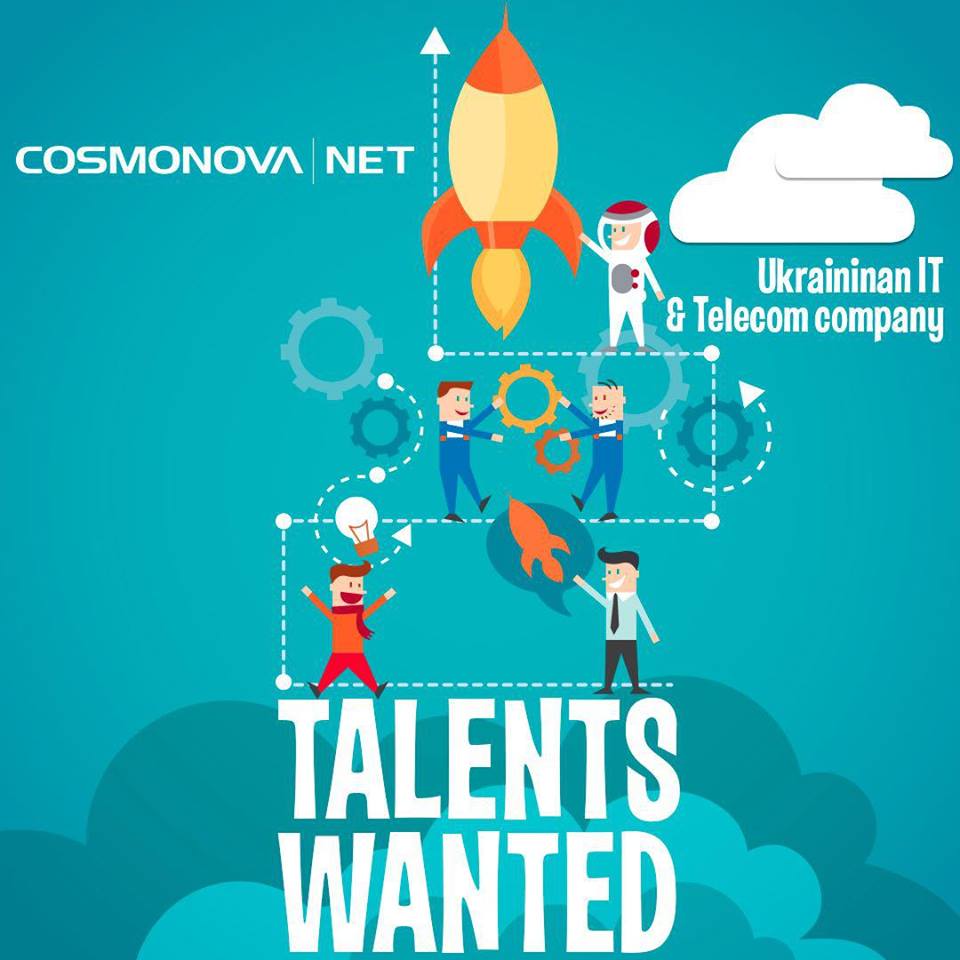 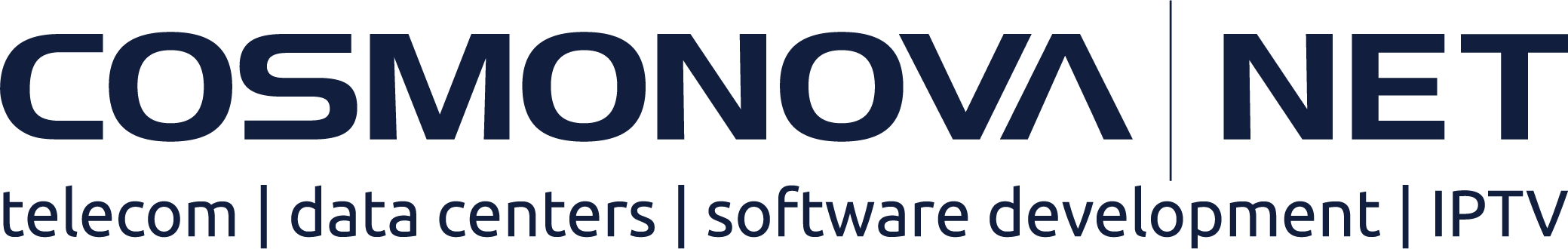 